～ごみ出しに関するお願い～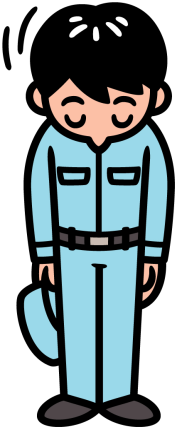 ごみを出すときは・指定された収集日の当日朝8時までに出してください。・指定の収集日以外に出されている場合や、
分け方・出し方が間違っている場合は収集できません。・大掃除などで、一度に多量のごみを出す場合は、
臨時ごみ（申込制・有料収集）の対象となり、
定期収集では収集することができません。ごみが残ると衛生的に良くありませんし、カラスなどに荒らされると近隣にも迷惑がかかります。皆様のご理解とご協力をお願いいたします。【収集曜日】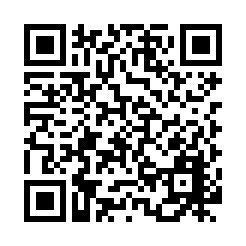 燃やすごみ毎週・曜日びん・缶・ペットボトル毎週曜日紙類・衣類毎週曜日金属製小型ごみ・危険なもの毎月回目の曜日大型ごみ・臨時ごみ（申込制・有料）（大型ごみの例） たんす、扇風機、自転車など。最大の辺または直径が50㎝を超えるもの。家庭ごみ案内センター（☎06-6374-9999）または尼崎市大型ごみ・臨時ごみインターネット受付へお申込みください。